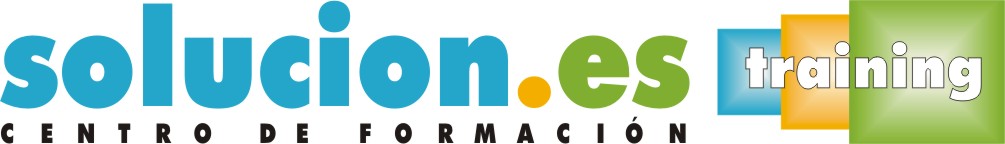  Curso On LineWord 2016 AvanzadoObjetivos:Con este curso de Word Avanzado, se pretende capacitar al alumno para la elaboración de documentos complejos. De manera que al finalizar el curso, el alumno será capaz de maquetar e imprimir documentos avanzados de múltiples páginas; aprenderá a realizar combinación de correspondencia, crear etiquetas, y gestionar gráficos en sus documentos. También aprenderá las opciones de personalización del entorno de trabajo.Se presentan además en este curso, las novedades introducidas en la última versión del programa.Temario:Fundamentos de WordTablas avanzadasPreparación de documentosSobres y etiquetasCombinación de correspondenciaObjetos GráficosAplicaciones adicionalesPlantillas, estilos y temasFormulariosOpciones avanzadas